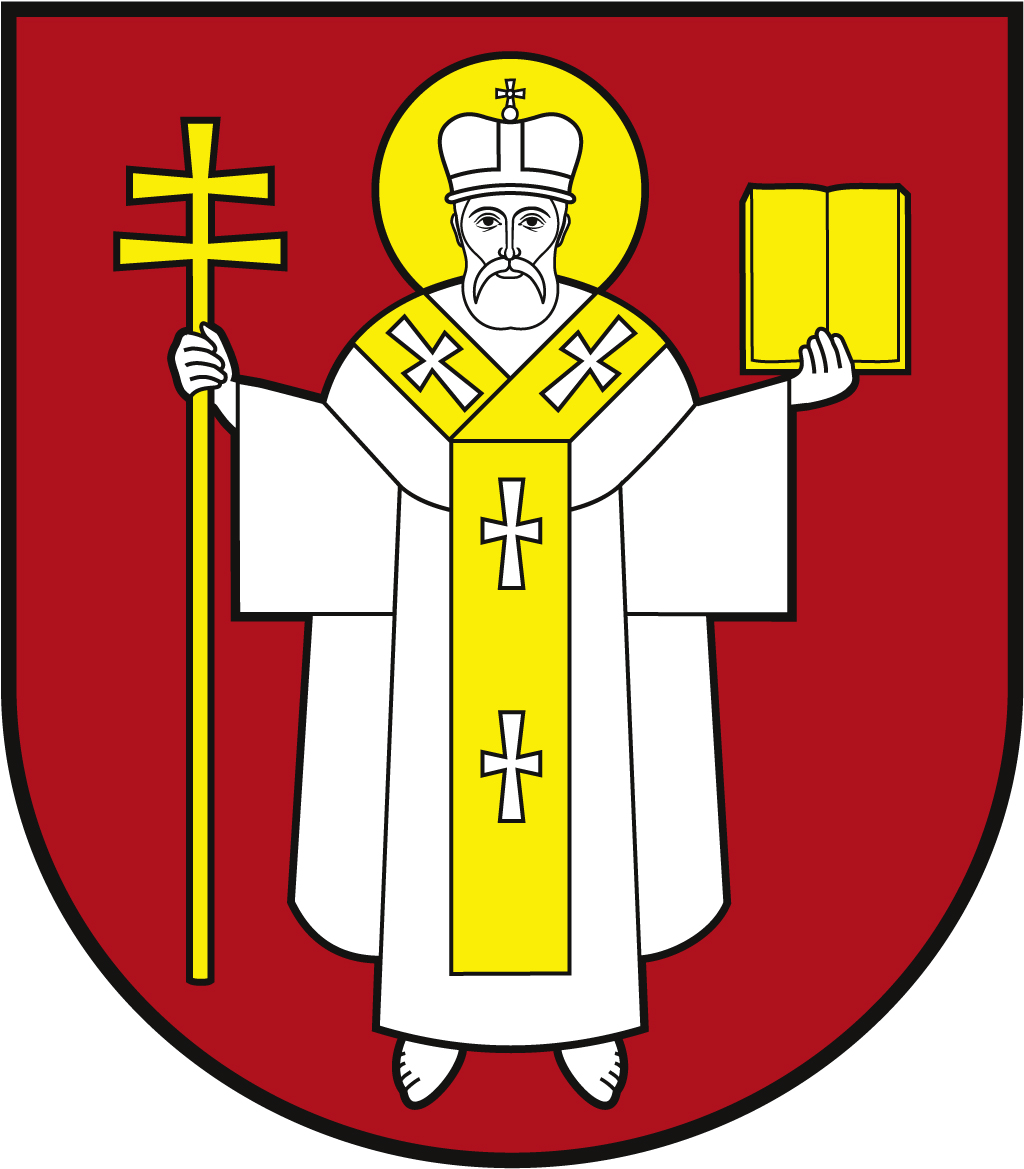 ЛУЦЬКА МІСЬКА РАДАВИКОНАВЧИЙ КОМІТЕТ ЛУЦЬКА МІСЬКА РАДАВИКОНАВЧИЙ КОМІТЕТ ЛУЦЬКА МІСЬКА РАДАВИКОНАВЧИЙ КОМІТЕТ Інформаційна карткаПризначення державної соціальної допомоги особам з інвалідністю з дитинства та дітям з інвалідністюІнформаційна карткаПризначення державної соціальної допомоги особам з інвалідністю з дитинства та дітям з інвалідністю00151ІК-36/11/12ІП1.Орган, що надає послугуОрган, що надає послугуДепартамент соціальної політики Луцької міської радиДепартамент соціальної політики Луцької міської ради2.Місце подання документів та отримання результату послугиМісце подання документів та отримання результату послуги1.Департамент соціальної політики пр-т Волі, 4а, каб.110, тел. (0332) 281 000, (0332) 284 161e-mail: dsp@lutskrada.gov.ua, www.social.lutsk.uaПонеділок-четвер   08.30-17.30П'ятниця                  08.30-16.15Обідня перерва       13.00-13.452.Філія №1: пр. Соборності, 18, тел. (0332) 774 471Понеділок-четвер   08.30-17.30П'ятниця                  08.30-16.15Обідня перерва       13.00- 13.453.Філія №2: вул. Бенделіані, 7, тел. (0332) 265 961Понеділок-четвер   08.30-17.30П'ятниця                  08.30-16.15Обідня перерва       13.00- 13.454.с.Прилуцьке, вул. Ківерцівська, 35а (для мешканців сіл Прилуцьке, Жабка, Сапогове,  Дачне)Четвер:                     08.30- 17.30   Обідня перерва       13.00- 13.455.с.Жидичин: вул. Данила Галицького, 12 (для мешканців сіл Жидичин, Кульчин, Липляни, Озерце, Клепачів, Небіжка)Вівторок                  08.30-17.30Обідня перерва       13.00- 13.456.с.Забороль: вул. Володимирська, 34а (для мешканців сіл Забороль, Антонівка, Великий Омеляник,  Охотин, Всеволодівка, Олександрівка, Одеради, Городок, Сьомаки,  Шепель,  Заболотці)Понеділок               08.30-17.30Обідня перерва      13.00- 13.457.с.Боголюби: вул. 40 років Перемоги, 57 (для мешканців сіл Боголюби, Богушівка, Тарасове, Іванчиці, Озденіж)Середа                     08.30-17.30Обідня перерва       13.00-13.458.с.Княгининок: вул. Соборна, 77 (для мешканців сіл Брище, Княгининок, Зміїнець, Милуші, Милушин, Моташівка, Сирники, Буків, Рокині)П'ятниця                 08.30-16.15Обідня перерва      13.00-13.45Заява  та документи можуть бути надіслані поштою на адресу:м. Луцьк, пр-т  Волі, 4а або в електронній формі через офіційний веб-сайт Мінсоцполітики або інтегровані з ним інформаційні системи органів виконавчої влади та органів місцевого самоврядування, або Єдиний державний веб-портал електронних послуг (у разі технічної можливості).1.Департамент соціальної політики пр-т Волі, 4а, каб.110, тел. (0332) 281 000, (0332) 284 161e-mail: dsp@lutskrada.gov.ua, www.social.lutsk.uaПонеділок-четвер   08.30-17.30П'ятниця                  08.30-16.15Обідня перерва       13.00-13.452.Філія №1: пр. Соборності, 18, тел. (0332) 774 471Понеділок-четвер   08.30-17.30П'ятниця                  08.30-16.15Обідня перерва       13.00- 13.453.Філія №2: вул. Бенделіані, 7, тел. (0332) 265 961Понеділок-четвер   08.30-17.30П'ятниця                  08.30-16.15Обідня перерва       13.00- 13.454.с.Прилуцьке, вул. Ківерцівська, 35а (для мешканців сіл Прилуцьке, Жабка, Сапогове,  Дачне)Четвер:                     08.30- 17.30   Обідня перерва       13.00- 13.455.с.Жидичин: вул. Данила Галицького, 12 (для мешканців сіл Жидичин, Кульчин, Липляни, Озерце, Клепачів, Небіжка)Вівторок                  08.30-17.30Обідня перерва       13.00- 13.456.с.Забороль: вул. Володимирська, 34а (для мешканців сіл Забороль, Антонівка, Великий Омеляник,  Охотин, Всеволодівка, Олександрівка, Одеради, Городок, Сьомаки,  Шепель,  Заболотці)Понеділок               08.30-17.30Обідня перерва      13.00- 13.457.с.Боголюби: вул. 40 років Перемоги, 57 (для мешканців сіл Боголюби, Богушівка, Тарасове, Іванчиці, Озденіж)Середа                     08.30-17.30Обідня перерва       13.00-13.458.с.Княгининок: вул. Соборна, 77 (для мешканців сіл Брище, Княгининок, Зміїнець, Милуші, Милушин, Моташівка, Сирники, Буків, Рокині)П'ятниця                 08.30-16.15Обідня перерва      13.00-13.45Заява  та документи можуть бути надіслані поштою на адресу:м. Луцьк, пр-т  Волі, 4а або в електронній формі через офіційний веб-сайт Мінсоцполітики або інтегровані з ним інформаційні системи органів виконавчої влади та органів місцевого самоврядування, або Єдиний державний веб-портал електронних послуг (у разі технічної можливості).3.Перелік документів, необхідних для надання послуги та вимоги до них Перелік документів, необхідних для надання послуги та вимоги до них 1.Заява (встановленого зразка) з реквізитами банківського рахунку та пред’явленням паспорта громадянина України або іншого документа, що посвідчує особу заявника. 2.Свідоцтво про народження дитини з інвалідністю віком до 18 років (оригінал та копія).3.Довідка з місця навчання із зазначенням перебування (не перебування) на повному державному утриманні.Якщо із заявою звертається опікун або піклувальник, додатково подаються:4.Рішення про встановлення опіки (піклування) та призначення дитині з інвалідністю віком до 18 років опікуна (піклувальника) (оригінал та копія).5.Рішення суду про визнання особи з інвалідністю з дитинства недієздатною (оригінал та копія).6.Рішення суду про призначення опікуна особі з інвалідністю з дитинства або документ, що підтверджує повноваження представника закладу (органу опіки та піклування), який виконує функції опікуна (копія).Одинокі особи з інвалідністю з дитинства II і III груп у своїй заяві про призначення державної соціальної допомоги особі з інвалідністю з дитинства або дитині з інвалідністю повідомляють про відсутність працездатних родичів (батьків, дітей), зобов’язаних за законом їх утримувати (незалежно від місця їх проживання). При поданні заяви в електронній формі заявник додає копії усіх вищезазначених документів, окрім свідоцтва про народження дитини. Серія та номер свідоцтва про народження дитини з інвалідністю віком до 18 років зазначаються у заяві в електронній формі (відомості про дату видачі та найменування органу, який його видав отримуються шляхом електронної взаємодії з використанням засобів Державного реєстру актів цивільного стану громадян). 1.Заява (встановленого зразка) з реквізитами банківського рахунку та пред’явленням паспорта громадянина України або іншого документа, що посвідчує особу заявника. 2.Свідоцтво про народження дитини з інвалідністю віком до 18 років (оригінал та копія).3.Довідка з місця навчання із зазначенням перебування (не перебування) на повному державному утриманні.Якщо із заявою звертається опікун або піклувальник, додатково подаються:4.Рішення про встановлення опіки (піклування) та призначення дитині з інвалідністю віком до 18 років опікуна (піклувальника) (оригінал та копія).5.Рішення суду про визнання особи з інвалідністю з дитинства недієздатною (оригінал та копія).6.Рішення суду про призначення опікуна особі з інвалідністю з дитинства або документ, що підтверджує повноваження представника закладу (органу опіки та піклування), який виконує функції опікуна (копія).Одинокі особи з інвалідністю з дитинства II і III груп у своїй заяві про призначення державної соціальної допомоги особі з інвалідністю з дитинства або дитині з інвалідністю повідомляють про відсутність працездатних родичів (батьків, дітей), зобов’язаних за законом їх утримувати (незалежно від місця їх проживання). При поданні заяви в електронній формі заявник додає копії усіх вищезазначених документів, окрім свідоцтва про народження дитини. Серія та номер свідоцтва про народження дитини з інвалідністю віком до 18 років зазначаються у заяві в електронній формі (відомості про дату видачі та найменування органу, який його видав отримуються шляхом електронної взаємодії з використанням засобів Державного реєстру актів цивільного стану громадян). 4. Оплата Оплата БезоплатноБезоплатно5.Результат послугиРезультат послуги1.Призначення державної допомоги особам з інвалідністю з дитинства та дітям з інвалідністю.2.Письмове повідомлення про відмову у наданні послуги.1.Призначення державної допомоги особам з інвалідністю з дитинства та дітям з інвалідністю.2.Письмове повідомлення про відмову у наданні послуги.6. Термін виконанняТермін виконання10 днів  10 днів  7.Спосіб отримання відповіді (результату)Спосіб отримання відповіді (результату)1.Зарахування коштів на особовий рахунок в установі банку або через виплатні об’єкти АТ „Укрпоштаˮ.2.Поштою, або електронним листом за клопотанням суб’єкта звернення - в разі відмови в наданні послуги.1.Зарахування коштів на особовий рахунок в установі банку або через виплатні об’єкти АТ „Укрпоштаˮ.2.Поштою, або електронним листом за клопотанням суб’єкта звернення - в разі відмови в наданні послуги.8.Законодавчо - нормативна основаЗаконодавчо - нормативна основа1.Закон України «Про державну соціальну допомогу особам з інвалідністю з дитинства та дітям з інвалідністю».2.Порядок призначення і виплати державної соціальної допомоги особам з інвалідністю з дитинства та дітям з інвалідністю, затверджений постановою Кабінету Міністрів України від 03.02.2021 № 79.3.Наказ Міністерства соціальної політики України від 09.01.2023    № 3 «Про затвердження форми заяви для призначення усіх видів соціальної допомоги та компенсацій». 1.Закон України «Про державну соціальну допомогу особам з інвалідністю з дитинства та дітям з інвалідністю».2.Порядок призначення і виплати державної соціальної допомоги особам з інвалідністю з дитинства та дітям з інвалідністю, затверджений постановою Кабінету Міністрів України від 03.02.2021 № 79.3.Наказ Міністерства соціальної політики України від 09.01.2023    № 3 «Про затвердження форми заяви для призначення усіх видів соціальної допомоги та компенсацій». 